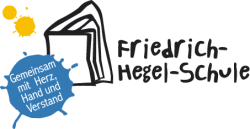 Nürnberg, den 14.09.2021Liebe Eltern, am kommenden Dienstag beginnt das neue Schuljahr. Wir möchten Sie hiermit darauf hinweisen, dass aufgrund der anhaltenden Corona-Pandemie an den Schulen weiterhin eine Testpflicht besteht. Dieses Schuljahr werden die Eltern seitens des Kultusministeriums aufgefordert, ihr Kind möglichst vor dem 1. Schultag testen zu lassen.Daher bitten wir Sie, Ihrem Kind am 1. Schultag einen maximal 48 Stunden alten negativen PCR-Test oder 24 Stunden alten negativen Antigen-Schnelltest mitzugeben, der in einem Testzentrum oder von einem Arzt durchgeführt wurde.Falls Ihr Kind positiv getestet wurde, muss es entsprechend der Vorgaben zuhause bleiben. Damit wird die Gefahr einer Quarantäne für die Mitschüler und Mitschülerinnen minimiert.Auch in den nächsten Wochen wird die Testpflicht dreimal pro Woche Teil des Schulalltags sein. Hierfür gibt es folgende Möglichkeiten: Selbsttest im Klassenzimmer unter Anleitung einer Lehrkraftein maximal 48 Stunden alter PCR-Test oder 24 Stunden alter Antigen-Schnelltest (aus einem Testzentrum oder vom Arzt)Die Testpflicht dient der Sicherheit und dem Schutze aller und trägt zu einem sicheren gemeinsamen Lernen bei. Daher ist ein Schulbesuch bei Verweigerung der Testung nicht möglich.Es grüßt die Schulleitung mit dem Team der Hegelschule